РЕШЕНИЕ                                                                                       ЧЕЧИМот «30» октября 2020 года   №58-1 с. Куюс     О внесении изменений в бюджет муниципального образования «Куюсское сельское поселение» на 2020 год и плановый период 2021 и 2022гг.»Руководствуясь Федеральным законом от 06.10.2003года №131-ФЗ «Об общих принципах организации местного самоуправления в Российской Федерации», Уставом Куюсского сельского поселения сельский Совет депутатов Куюсского сельского поселения Р Е Ш И Л:	Внести следующие изменения и дополнения в бюджет МО «Куюсское сельское поселение» на 2020 год и на плановый период 2021 и 2022годов, утвержденный Решением Совета депутатов Куюсского сельского поселения    1) Статья 1а) в пункте  1 слова «в сумме 5100,3 тыс.руб» заменить словами «в сумме 7218,6 тыс.руб»;б) в пункте 2 слова «в сумме 5429,50 тыс.руб» заменить словами «в сумме 6793,40 тыс.руб»;1). Приложение №5 «Объем поступлений доходов в бюджет муниципального образования "Куюсское сельское поселение" на 2020 год» изложить в редакции согласно приложению №5 к настоящему решению»;2). Приложение №9 «Распределение бюджетных ассигнований по разделам, подразделам, целевым статьям (муниципальным) программам и не программным направлениям деятельности, группам (группам и подгруппам) видов расходов классификации расходов бюджета муниципального образования «Куюсское сельское поселение» на 2020 год; изложить в редакции согласно приложению №9 к настоящему решению»;3). Приложение №10 «Распределение бюджетных ассигнований по разделам, подразделам, целевым статьям (муниципальным программам и непрограммным направлениям деятельности), группам (группам и подгруппам) видов расходов классификации расходов бюджета муниципального образования «Куюсское сельское поселение» на 2020 год изложить в редакции согласно Приложению №10 к настоящему Решению. 4). Приложение №13 «Ведомственная структура расходов бюджета муниципального образования «Куюсское сельское поселение» на 2020 год изложить в редакции согласно Приложению №13 к настоящему решению.       5) Настоящее решение вступает в силу с момента его опубликования.Председатель Совета депутатов      Куюсского сельского поселения                                                                              В.Д.Тантыбаров          РОССИЙСКАЯ ФЕДЕРАЦИЯРЕСПУБЛИКА АЛТАЙСЕЛЬСКИЙ СОВЕТ ДЕПУТАТОВКуюсского СЕЛЬСКОГОПОСЕЛЕНИЯ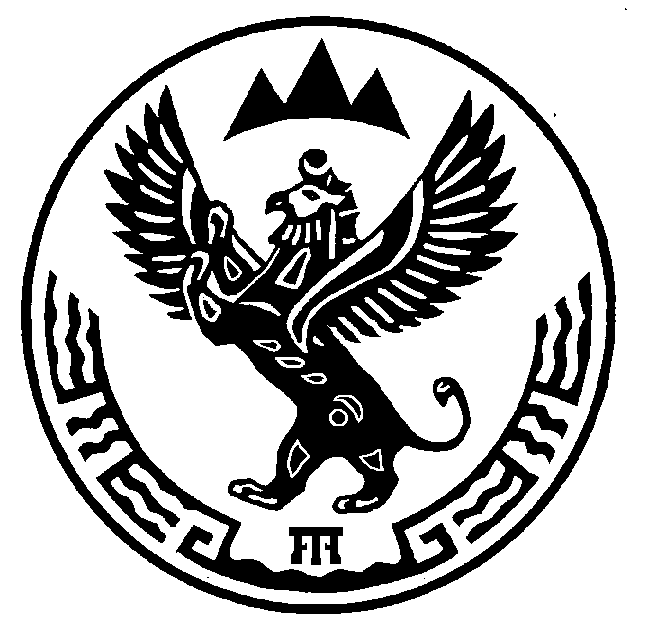 РОССИЯ ФЕДЕРАЦИЯЗЫАЛТАЙ РЕСПУБЛИКАКУЮС JУРТ JЕР СОВЕДИДЕПУТАТТАР